	Erosion And Sediment Control Plan	Idaho Transportation Department (ITD)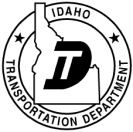 InstructionsThe Erosion and Sediment Control Plan (ESCP) is a requirement for ITD projects which do not have coverage under the National Pollutant Discharge Elimination System (NPDES) Construction General Permit (CGP).Prior to ground disturbing activities, the Contractor designated support areas shall be identified and the disturbed area shall be recalculated to determine if the project is still exempt from NPDES permitting requirements.To help you develop the ESCP use the following template. This template is designed to guide you through the ESCP development process and help ensure that your ESCP addresses all the necessary elements. EPA’s 2007 guidance document titled Developing Your Stormwater Pollution Prevention Plan can also be used to help you develop your ESCP. This guide can be found at: http://water.epa.gov/polwaste/npdes/stormwater/Stormwater-Pollution-Prevention-Plans-for-Construction-Activities.cfm and on ITD’s stormwater management website: http://itd.idaho.gov/enviro/Stormwater/Useful_Links/default.htm along with other useful information including Best Management Practices Manuals, Standard Drawings, and other stormwater forms and templates.Using the ESCP Template: This template was developed so that you can easily add text or tables. Some sections may require only a brief description while others may require more extensive explanation. Modify this template so that it meets the specific needs of your project.Multiple operators may share the same ESCP, but make sure that responsibilities are clearly described, and that all signatory requirements are met.The Best Management Practices (BMPs) from ITD’s BMP Manuals are listed in tables throughout the template. Refer to those manuals for further guidance on each BMP. The link is provided above.Applicable Federal, Tribal, State, or Local ProgramsThe ESCP shall meet the requirements of Section 212 of the Standard Specifications for Highway Construction and be consistent with all applicable federal, state, tribal, and/or local requirements or ordinances, including MS4 requirements, for erosion control and stormwater management and compliance.Table of ContentsInstructions	1Applicable Federal, Tribal, State, or Local Programs	1Erosion and Sediment Control Plan Narrative Site Information	3Idaho Transportation Department (ITD) District	3Contractor’s ESCP and 24 Hour Emergency Contact Information	3Section 1 - Project/Site Information	4Location Information	4Contact Information/Responsible Parties	4ITD Resident Engineer Information	4General Scope of Work or Project Description	5Activity Description by Responsible Party	5Soils, Slopes, Vegetation, Existing Drainage Patterns, Climate	5Construction Site Estimates	5Receiving Waters	6Site Features and Sensitive Areas that Require Protection	6ESCP Plans and Site Maps	6Potential Sources of Pollution	6Section 2 - Erosion and Sediment Control BMPs	7Minimize Disturbed Area and Protect Natural Features and Soil	7Phase Construction Activity	7Control Stormwater Flowing Onto and Through the Project	8Stabilize Soils and Protect Slopes	8Protect Storm Drain Inlets	9Establish Perimeter Controls and Sediment Barriers	9Retain Sediment On-Site	10Establish Stabilized Construction Exits and Temporary Haul Roads	10Section 3 - Good Housekeeping BMPs	12Material Handling and Waste Management in Staging Areas	12Designate Washout Areas	13Establish Proper Equipment/Vehicle Fueling and Maintenance Practices	14Sanitary Waste BMPs	15Contaminated Soil BMPs	15Allowable Non-Stormwater Discharge Management and Equipment/Vehicle Washing	15Non-Stormwater BMPs	16Spill Prevention and Control BMPs	17Section 4 - Permanent Erosion or Sediment Control BMPs	17Section 5 - Inspection and Maintenance Requirements	20Inspections	20Maintaining an Updated ESCP Plan	21Section 6 - Recordkeeping	21Low Erosivity Waiver	21Inspections	21Section 7 - Certification and Notification	21Appendices	23Erosion and Sediment Control Plan Narrative Site InformationOperator(s)Idaho Transportation Department (ITD) District       Contractor’s ESCP and 24 Hour Emergency Contact InformationEstimated Project Start Date       Estimated Project End Date       Section 1 - Project/Site InformationLocation InformationContact Information/Responsible PartiesPrime ContractorProject Manager(s) or Site Supervisor(s)ESCP Preparer Information (Contractor)ITD Resident Engineer InformationGeneral Scope of Work or Project DescriptionActivity Description by Responsible PartyTo add more rows, hit Tab in the last cell of the table.Soils, Slopes, Vegetation, Existing Drainage Patterns, ClimateConstruction Site EstimatesThe following are estimates of the project disturbance. Show acreage to the nearest 0.25 acreProject site area to be disturbed -       acresOff-site waste sites to be disturbed -       acresOff-site borrow/source sites to be disturbed -       acresStaging Area to be disturbed -       acresTotal project disturbed area -       acresReceiving WatersSite Features and Sensitive Areas that Require ProtectionESCP Plans and Site MapsThe ESCP will show the following locations:Temporary and permanent BMPSOn-site staging areas, off-site material, waste, borrow or equipment storage or staging areasLocations of all ITD defined hazardous materialsAny industrial stormwater discharges other than from project constructionWaters of the United States including wetlands, and storm sewer inletsInsert a copy of all applicable Plan Sheets and/or Site Maps in Appendix APotential Sources of PollutionUse the table below to identify all potential pollutants and sources, other than sediment, to stormwater runoffAdd additional rows as needed by hitting Tab in the last cell of the tableEach of the pollutants listed in the table above must be addressed with a specific BMP.Section 2 - Erosion and Sediment Control BMPsIn the tables provided below, check the boxes of the BMPs that will be used on your project. Delete the BMPs that will not be used, or leave unchecked. Add any BMPS that might be required to meet your project needs.BMPs should be implemented as needed at all designated staging and storage areas, source and borrow sites, and disposal/excess material/waste sites prior to initiating any ground disturbance activities in these areas. Note: In the following tables, ITD SD SPECS and Drawings, and BMP Numbers from ITD BMP Manuals are referenced beside each BMPMinimize Disturbed Area and Protect Natural Features and SoilPreservation of natural existing vegetation shall be utilized throughout the project, where practical, to minimize erosion potential, minimize total ground disturbance, and minimize stormwater movement off site. Existing vegetated buffers (including preserving mature vegetation and trees) shall be utilized to minimize stormwater erosion potential and down slope movement to any watershed, water feature (including irrigation amenities or domestic water sources), or area susceptible to stormwater or surface water movement. The vegetated buffers shall consist of areas of undisturbed vegetation including grasses, shrubs, woody plants, and trees that are located between the traversed roadway section and the existing swales, ditches, canals, wetlands, and intermittent/perennial streams or rivers that are located within ITD right-of-way. The vegetated buffers shall be left undisturbed throughout the project life and act as permanent erosion and sediment control BMPs to ensure short and long-term slope stability.Phase Construction ActivityThe specific scheduling and sequencing of construction activities are required to be outlined by the Contractor and become a permanent part of the ESCP. Records must be maintained as part of the ESCP and shall include dates and durations when major activities occur (i.e. soil disturbing activities); dates when construction activities temporarily or permanently cease on a portion of the site; and dates when stabilization measures have been initiated and are obtained. Scheduling and sequencing of construction activities including the CMP Schedule shall be documented in this ESCP by the Contractor. Describe major phases of construction in the spaces provided here:Phase IPhase IIRepeat as needed for additional PhasesControl Stormwater Flowing Onto and Through the ProjectStabilize Soils and Protect SlopesProtect Storm Drain InletsEstablish Perimeter Controls and Sediment BarriersRetain Sediment On-Site Establish Stabilized Construction Exits and Temporary Haul RoadsInsert any required additional text or tables hereSection 3 - Good Housekeeping BMPsAll staging areas, material storage/stockpile sites, source sites, disposal/excess material/waste sites, haul roads, temporary roads, construction entrances and exits, and any other disturbed soil areas not defined within the contract documents must be approved by the Resident Engineer and have BMPs implemented prior to approved use. All sites require appropriate erosion, sediment, and pollution prevention control BMPs installed prior to initiation of construction and throughout the length of construction activities. The Contractor is responsible for attaching a record of Environmental Clearance/Approvals and for obtaining any permitting for any Contractor designated sites, including cultural resources, ESA, etc.The following are material management practices that will be used to reduce the risk of spills or other accidental exposure of materials and substances to stormwater runoff. For the purposes of this plan and for any ITD projects, Hazardous Material is defined as “any material that poses harmful risks to human health and/or the environment. Includes any hazardous or toxic substance, waste, pollutant, or chemical regulated under the CAA, CWA, TSCA, and/or RCRA; a pollutant or contaminant as any substance likely to cause death, disease, abnormalities, etc. (CERCLA Sec. 101(33)); or those listed in 40 CFR 302. For ITD purposes, petroleum, lead paint, asbestos, and other substances will be considered hazardous materials, as identified in the scope of work”.An effort will be made to store only enough product required to complete the jobAll materials stored onsite will be stored in a neat, orderly manner in their appropriate containers and, if possible under a roof or other enclosure that minimizes contact with stormwaterProducts will be kept in their original containers with the original manufacturer’s labelSubstances will not be mixed with one another unless recommended by the manufacturerWhenever possible, all of the product will be used up before disposing of the containerManufacturer’s recommendations for proper use and disposal will be followedThe site superintendent will inspect daily to ensure proper use and disposal of materialsTanks containing fuel will have secondary containment installed to contain any spilled materialMaterial Handling and Waste Management in Staging AreasSolid and source site materials, excess materials, hazardous materials, vehicle equipment and maintenance, sanitary waste management, and waste in general shall be managed at designated staging and waste areas. Staging and waste areas should be located a minimum of 150-ft away from any water feature (including irrigation amenities or domestic water sources) or areas susceptible to stormwater or surface water movement.Solid and source site materials, include but are not limited to, dedicated asphalt or concrete plants (where the manufacturing of asphalt or concrete will occur on-site), gravel pits, stockpiles, source sites, general construction materials, and excess materials. The Contractor shall use an approved licensed solid waste management company. The Contractor shall reuse and recycle trash, source materials, construction materials, and construction debris unless it is not usable. If it is not usable or cannot be recycled it will be considered solid waste. All solid waste materials, with the exception of source materials, will be collected and disposed of in a securely lidded dumpster and shall be covered and secured at night and during all precipitation events. Any leaky solid waste dumpster must be exchanged or replaced within 24-hours of confirmation. Collection and proper disposal of all leaking materials shall be the responsibility of the Contractor.The Contractor shall arrange an adequate solid waste disposal schedule to ensure that there is adequate solid waste disposal capacity on-site at all times and that dumpsters do not overflow and are emptied on a regular basis. All solid waste materials shall be removed from the project site throughout the duration and after the project is completed. Solid waste materials shall not be buried, burned, or discharged from the site.Designate Washout AreasConcrete waste procedures and practices are designed to minimize or eliminate the discharge of concrete waste materials to the storm drain systems or to watercourses. A wash station may also be required to prevent transporting noxious weeds and contaminated soils from a contaminated site to an uncontaminated site or road surface.Covering or containing hazardous materials or washing contaminated equipment may be required. All vehicle and equipment cleaning and maintenance shall occur in a designated staging site/area and include a water pollution control equipment wash down area that shall have secondary containment and protection through the use of berms or other erosion and sediment controls or BMPs to reduce or eliminate discharges of pollutants.The Contractor shall avoid mixing excess amounts of fresh concrete or cement mortar on-site. Storage of dry and wet materials associated with concrete should be located a minimum of 150-ft upslope of any water feature (including irrigation amenities or domestic water sources) or area susceptible to stormwater or surface water movement. The Contractor shall Never dispose of concrete, grout, or cement mortar washout into a watershed, water feature, or area susceptible to stormwater or surface water movement. Wash out concrete transit mixers only in designated washout areas. The Contractor shall design a temporary concrete washout station (s) as per ITD Standard Drawing P-5-B. All hardened concrete, grout, or cement mortar waste, including waste generated during equipment cleaning and QA/QC testing, shall be collected and transported to an approved licensed solid waste disposal/processing or recycling site by the Contractor.Establish Proper Equipment/Vehicle Fueling and Maintenance PracticesDrip pans and drip cloths shall be used to drain and replace fluids. Spill prevention kits shall be located on site at all times and readily available in case of a leak, spill, or discharge and used when needed to contain and minimize unwanted and unnecessary leak, spill, or discharge impacts.Fueling activities should be located at least 150’ away from surface water features. If site features do not allow this minimum setback, additional controls may be necessary. Additionally, if more stringent standards are required by permitting agencies or local entities, those standards shall be met.Vehicles and construction equipment shall be monitored for leaks and receive regular preventative maintenance, and fueled on site using a portable service truck with a portable fuel tank or temporary storage tanks. Fueling shall occur within a hazardous materials containment staging area as approved by the Resident Engineer.Add additional rows as needed by hitting Tab in the last cell of the tableSanitary Waste BMPsSanitary and Septic Waste procedures and practices are used to minimize or eliminate the discharge of construction site sanitary/septic waste materials to the storm drain system or to watercourses. Sanitary/septic waste management practices are implemented on all construction sites that use temporary or portable sanitary/septic waste systems. Temporary portable toilets from an approved licensed sanitary waste company shall be used during the duration of the project and maintained and cleaned as needed. Portable toilets shall be located at designated staging areas and have secondary containment in case of a leak, spill, or discharge. All sanitary waste will be collected from the portable units a minimum once per week. Placement and removal of all portable toilets shall be the responsibility of the Contractor.Contaminated Soil BMPsPrior to construction or soil disturbance, ITD shall inspect the site for physical contamination. During the construction phase, if the Contractor detects evidence of contamination, or encounters leaks, spills, or discharges are detected, contaminated soils and water should be contained and held for testing whenever contamination is suspected. Any specific contaminant known to exist or that is discovered on site and which has contaminated soil or has the potential to contaminant soil and/or drainages or water features (including irrigation amenities or domestic water sources) shall be reported to the Resident Engineer immediately. The Resident Engineer will coordinate clean-up of contaminated soils with the Idaho Communications Center (Statecom) at 1-800-632-8000.Allowable Non-Stormwater Discharge Management and Equipment/Vehicle WashingNon-stormwater (dust control water, water used in road grading, irrigation drainage, springs or ground water dewatering, etc) may combine with stormwater and be present in the discharge at this site. All water shall be treated in the same manner as stormwater runoff. The same BMPs used in this ESCP for stormwater runoff shall be implemented to reduce non-stormwater impacts and limit non-stormwater discharges. The use of soap, solvents, and degreasers is specifically prohibited for cleaning use. Uncontaminated water discharge from dust control, dust abatement activities, and water used in road grading or excavation activities and compaction shall not reach waters of the United States.The following incidental non-stormwater from the sources marked below may combine with stormwater and be present in the discharge at this site.	Hydrant or Water Line Flushing	Vehicle Wash-Down Water	Dust Control Water	Irrigation Drainage (including landscape)	Spring or Groundwater	Air Conditioner Condensate	Uncontaminated Foundation or Footing Drains	Pavement or Building Wash Water	Uncontaminated Excavation Dewatering (without detergents)	Potable Water	No Known Non-Stormwater Sources ApparentList allowable non-stormwater discharges marked above and the measures used to eliminate or reduce them and to prevent them from becoming contaminated:Add additional rows as needed by hitting Tab in the last cell of the tableNon-Stormwater BMPsSpill Prevention and Control BMPsAll ITD projects shall follow the Idaho Hazardous Materials/WMD Incident Command and Response Support Plan and ITD Incident Management Plan. In addition, a project Spill Plan shall be provided by the Contractor, and should be included in Appendix B. The ITD BMPs listed below also contain guidance on waste management, spill prevention and control, and cleanup. Per 40 CFR 112, if petroleum products are stored at the construction site  aggregating 1320 gallons or more, a Spill Prevention, Control, and Countermeasure Plan (SPCC) plan will be required.Section 4 - Permanent Erosion or Sediment Control BMPsPermanent erosion and sediment control BMPs shall be designated and referenced on the project bid plans in association to their placement locations and amounts, lengths, and types used and as specified by the Engineer. The following permanent erosion and sediment control BMPS or combination of control BMPs will be installed and used to collect, retain, and treat stormwater runoff and pollutant discharges and to provide permanent stabilization of disturbed soils per ITD ESCP requirements. In the table provided below, check the boxes of the BMPs that will be used on your project and insert implementation/installation times. Delete the BMPs that will not be used, or leave unchecked. Section 5 - Inspection and Maintenance RequirementsInspectionsContractor shall inspect and maintain all structural and non-structural control measures for functionality as required by the contractConduct inspections using the inspection and corrective action log form in the AppendixCompleted, certified, and executed Inspection Forms serve as a Corrective Action Log for ITD projects. These forms should be retained along with this ESCP in Appendix CAll BMP deficiencies identified during the inspection, or any inadequacies related to the ESCP, must be corrected as soon as possible but never later than 7 days after the inspection.Maintaining an Updated ESCP PlanChanges to the ESCP must be documented and may include any one of the following:Construction methodsOperation methods Design of the project (including civil plan sheets)In the field change ordersMaintenance or inspection proceduresStaging sitesMaterial source sites/stockpile sites Disposal/excess material/waste sitesHaul roads, temporary roads, and locations where vehicles travel and enter or exit staging areas and construction sitesImplementation and maintenance of BMPsStormwater discharge locationsSequencing/scheduling changesImpacts to wetlands or sensitive areasChanges in personnelAll of these can result in the need for additional BMPs, and therefore an ESCP update.The sole objective of all modifications is to keep the ESCP concurrent to existing on-the-ground conditions and to eliminate erosion and sediment impacts, as well as other pollutant impacts that could potentially result from the project. All modifications to the ESCP shall be documented in Appendix C through the completion of inspections reports that shall serve as the corrective action log on this project.Section 6 - RecordkeepingLow Erosivity WaiverIf this ESCP is being prepared in lieu of a Stormwater Pollution Prevention Plan based on the applicability of obtaining a Low Erosivity Waiver for the project, a copy of ITD, the Contractor, and any applicable local entity filing for a Low Erosivity Waiver (LEW) should be included in Appendix D. Guidance on the applicability of the LEW on your project can be found at the following website: http://water.epa.gov/polwaste/npdes/stormwater/Welcome-to-the-Rainfall-Erosivity-Factor-Calculator.cfmAttention should be given to the expirations date on the LEW.InspectionsCompleted, certified, and executed Inspection Forms serve as a Corrective Action Log for ITD projects. These forms should be retained along with this ESCP in Appendix C.Section 7 - Certification and NotificationContractor Certification StatementAs an operator, I certify that this Erosion and Sediment Control Plan (ESCP) narrative and all attachments were prepared under my direction or supervision in accordance with a system designed to assure that qualified personnel properly gathered and evaluated the information submitted. Based on my inquiry of the person or persons who manage the system, or those persons directly responsible for gathering the information, the information submitted is, to the best of my knowledge and belief, true, accurate, and complete. As an operator, I certify that I understand requirements of the Clean Water Act as it relates to my activities and will, to the maximum extent practicable, implement BMP’s to minimize release of pollutants into the environment.Place all signed copies of the Subcontractor Certification/Agreement form in Appendix E.AppendicesAppendix A – ESCP Plan Sheets and Site MapsAppendix B – Basic Spill Prevention and Control Plan Language In addition to all the erosion and sediment control BMPs, non-stormwater BMPs, and good housekeeping BMPs discussed in the this ESCP plan, the minimum following information will be provided by the Contractor for Spill Prevention and Cleanup:Contact information for Contractor’s designated Spill Coordinator for the project. This person must have authority to mobilize equipment, personnel, and materials in the event of a spill or discharge.Documentation of training and/or education on spill response and cleanup.Description of the location and content of spill kits on the project site.Appendix C – Executed Inspection Reports/Corrective Action LogAppendix D – Low Erosivity Waivers (if applicable)Appendix E – Subcontractor Certifications/AgreementsSubcontractor Certification for Erosion and Sediment Control PlanAs a subcontractor, you are required to comply with the Erosion and Sediment Control Plan (ESCP) for any work that you perform on-site.  Any person or group who violates any condition of the ESCP may be subject to substantial penalties or loss of contract.  You are encouraged to advise each of your employees working on this project of the requirements of the ESCP.  A copy of the ESCP is available for your review at the office trailer.Each subcontractor engaged in activities at the construction site that could impact stormwater must be identified and sign the following certification statement:I certify under the penalty of law that I have read and understand the terms and conditions of the ESCP for the above designated project and agree to follow the BMPs and practices described in the ESCP. This certification is hereby signed in reference to the above named project.Key NumberProject NameProject NameProject NameProject NameProject NameProject NameLocation/AddressLocation/AddressLocation/AddressCityCityCountyZip CodeBeginning Milepost (if applicable)Beginning Milepost (if applicable)Ending Milepost (if applicable)Ending Milepost (if applicable)ITD Contact NameITD Contact NameITD Contact NameTitleTitleTitleDistrict Office AddressDistrict Office AddressCityCountyCountyZip CodeTelephone NumberE-mail AddressE-mail AddressE-mail AddressFax NumberFax NumberCompany/Organization NameCompany/Organization NameCompany/Organization NameSite Manager's Printed NameSite Manager's Printed NameSite Manager's Printed NameSite Manager's Printed NameCompany/Organization AddressCompany/Organization AddressCityCityStateStateZip CodeTelephone Number for 24/7/365 AvailabilityE-mail AddressE-mail AddressE-mail AddressE-mail AddressFax NumberFax NumberProject/Site NameProject Street/Location/Milepost/RouteProject Street/Location/Milepost/RouteCityCountyZIP CodeCompany/Organization NameCompany/Organization NameCompany/Organization NameCompany/Organization NameCompany/Organization NameCompany/Organization AddressCompany/Organization AddressCityStateZip CodeTelephone NumberE-mail AddressE-mail AddressFax NumberFax NumberArea of Control (if there is more than one operator at the site)Area of Control (if there is more than one operator at the site)Area of Control (if there is more than one operator at the site)Area of Control (if there is more than one operator at the site)Area of Control (if there is more than one operator at the site)Company/Organization NameCompany/Organization NameCompany/Organization NameManager/Supervisor's Name(s)Manager/Supervisor's Name(s)Manager/Supervisor's Name(s)Company/Organization AddressCompany/Organization AddressCityCityStateZip CodeCell Phone NumberE-mail AddressE-mail AddressE-mail AddressFax NumberFax NumberArea of Control (if there is more than one operator at the site, insert area of control for each)Area of Control (if there is more than one operator at the site, insert area of control for each)Area of Control (if there is more than one operator at the site, insert area of control for each)Area of Control (if there is more than one operator at the site, insert area of control for each)Area of Control (if there is more than one operator at the site, insert area of control for each)Area of Control (if there is more than one operator at the site, insert area of control for each)Company/Organization NameCompany/Organization NameCompany/Organization NamePreparer's NamePreparer's NamePreparer's NameCompany/Organization AddressCompany/Organization AddressCityCityStateZip CodeCell Phone NumberE-mail AddressE-mail AddressE-mail AddressE-mail AddressE-mail AddressEngineer's NameEngineer's NameEngineer's NameEngineer's NameEngineer's NameAddressAddressCityCityZip CodeCell Phone NumberE-mail AddressE-mail AddressFax NumberFax NumberName and Contact Information for SubcontractorArea of Subcontractor Controls/Work PerformedSoil Type(s)Slopes - Describe existing slopes and any changes due to construction activitiesDrainage Patterns - Describe existing drainage patterns and note any changes due to constructionExisting VegetationClimate/Rainfall Patterns - Check box that applies Arid (0-10” annual rainfall)	 Semi-Arid (10”-20” annual rainfall) (20-30” annual rainfall)	 (30”-40” annual rainfall)Describe receiving surface waters (if applicable)Describe receiving storm sewer systems (if applicable) and note MS4 areasList immediate downstream water bodies (water bodies that are connected or would receive a direct discharge from the Project) that have been listed as impaired for sediment or waters subject to TMDLs by the Idaho Department of Environmental Quality (IDEQ) under Section 303(d) of the CWAProvide a description of any unique features (such as wetlands) that require protection (if applicable)If applicable, describe measures to protect these unique featuresTrade Name MaterialStormwater PollutantsLocation or N/AFuels and/or LubricantsPetroleum DistillatesHydraulic OilsMineral OilAsphaltsPetroleum DistillatesConcrete/Curing CompoundspHAnti-freezeGlycol, Heavy MetalsPaintsOrganic Chemicals, VOCsFertilizersNutrients-Nitrogen, PhosphorousSanitary ToiletsBacteria, Viruses, ParasitesBMPsSpecification(s)Check if UsedImplementation SchedulePreservation of Existing / Natural Vegetation- SD SPECS (201 and 202)- EC-2Date      Location (Stations or MP)      BMPSpecification(s)Check if UsedImplementation ScheduleScheduling and Sequencing of Construction Activities- SD SPECS (108, 205, and 212)- EC-1Date      Location (Stations or MP)      BMPSpecification(s)Check if UsedImplementation ScheduleCoffer and Tarp Dams / Water Filled Bladders/ Aprons- SD SPECS (210 and 501)- EC-3Date to be Implemented      Location (Stations or MP)      Quantity of BMP      Interceptor Ditches / Diversion Channels/Ditches- SD SPECS (208, 209, and 212)- SD Drawings (P-1-D, P-1-E, and P-2-E)- EC-4Date to be Implemented      Location (Stations or MP)      Quantity of BMP      Slope Drains- SD SPECS (212 and 706)- SD  Drawings (P-1-A)- EC-5Date to be Implemented      Location (Stations or MP)      Quantity of BMP      Dikes / Berms- SD SPECS (205, 209, and 212)- SD  Drawings P-1-F and P-1-E- SC-1Date to be Implemented      Location (Stations or MP)      Quantity of BMP      Channel Protection:- Check Dams / Flexible Liners / Rigid Liners- SD SPECS (209, 212, 512, 623, 624, 711, 715, and 718)- SD Drawings (P-1-D, P-2-A, P-2-B, P-2-C, and P-2-D)- SC-2, PC-3, PC-4Date to be Implemented      Location (Stations or MP)      Quantity of BMP      Retention/Detention Sediment Basin(s)/Trap(s)- SD SPECS (205 and 212)- SD Drawings (P-1-A, P-1-C, P-1-D, P-1-E, P- 4-A, and P-4-B)- SC-10Date to be Implemented      Location (Stations or MP)      Quantity of BMP      Clear Water Diversion- SD SPECS (N/A)- NS-5Date to be Implemented      Location (Stations or MP)      Quantity of BMP      Date to be Implemented      Location (Stations or MP)      Quantity of BMP      BMPSpecification(s)Check if UsedImplementation ScheduleHydraulically Applied Erosion Control Products- SD SPECS (212, 621, and 711)- EC-6Date to be Implemented      Location (Stations or MP)      Quantity of BMP      Hydroseeding- SD SPECS (621 and 711)- EC-7Date to be Implemented      Location (Stations or MP)      Quantity of BMP      Soil Binders- SD SPECS (212)- EC-8Date to be Implemented      Location (Stations or MP)      Quantity of BMP      Straw Mulch- SD SPECS (212, 621, and 711)- EC-9Date to be Implemented      Location (Stations or MP)      Quantity of BMP      Wood Mulch- SD SPECS (212, 621, and 711)- EC-10Date to be Implemented      Location (Stations or MP)      Quantity of BMP      Geotextiles, Plastic Covers, and Erosion Control Blanket- SD SPECS (212, 621, and 711)- EC-11Date to be Implemented      Location (Stations or MP)      Quantity of BMP      Vegetation-Seeding- SD SPECS (212 and 621)- EC-12Date to be Implemented      Location (Stations or MP)      Quantity of BMP      Dust Control- SD SPECS (104, 106, 107, 205, 212, 621, and 711)- EC-13Date to be Implemented      Location (Stations or MP)      Quantity of BMP      Wind Erosion Control- SD SPECS (205 and 212)- EC-14Date to be Implemented      Location (Stations or MP)      Quantity of BMP      Date to be Implemented      Location (Stations or MP)      Quantity of BMP      BMPSpecification(s)Check if UsedImplementation ScheduleInlet/Outlet Protection- SD SPECS (212, 640, 711, and 718)- SC-6Date to be Implemented      Location (Stations or MP)      Quantity of BMP      Date to be Implemented      Location (Stations or MP)      Quantity of BMP      BMPSpecification(s)Check if UsedImplementation ScheduleGravel Bag Barrier- SD SPECS (212)- SC-3Date to be Implemented      Location (Stations or MP)      Quantity of BMP      Sandbag Barrier- SD SPECS (212)- SC-5Date to be Implemented      Location (Stations or MP)      Quantity of BMP      Silt Fence- SD SPECS (212 and 718)- SC-7Date to be Implemented      Location (Stations or MP)      Quantity of BMP      Sediment Retention Fiber Rolls- SD SPECS (N/A)- SC-8Date to be Implemented      Location (Stations or MP)      Quantity of BMP      Date to be Implemented      Location (Stations or MP)      Quantity of BMP      BMPSpecification(s)Check if UsedImplementation ScheduleSediment-Desilting Basin- SD SPECS (212)- SD Drawings (P-1-C, P-1-D, P-4-A)- SC-9Date to be Implemented      Location (Stations or MP)      Quantity of BMP      Retention / Detention Sediment Basin(s) / Trap(s)- SD SPECS (205 and 212)- SD Drawings (P-1-A, P-1-C, P-1-D, P-1-E, P-4-A, and P-4-B)- SC-10Date to be Implemented      Location (Stations or MP)      Quantity of BMP      Date to be Implemented      Location (Stations or MP)      Quantity of BMP      BMPSpecification(s)Check if UsedImplementation ScheduleStreet Sweeping and Vacuuming- SD SPECS (N/A)- SC-4Date to be Implemented      Location (Stations or MP)      Quantity of BMP      Temporary Construction Entrances- SD SPECS (104, 205, and 212)- SD Drawings (P-1-F)- SC-11Date to be Implemented      Location (Stations or MP)      Quantity of BMP      Temporary Roads- SD SPECS (104, 107, 205, and 212)- SC-12Date to be Implemented      Location (Stations or MP)      Quantity of BMP      Entrance Outlet Tire Wash- SD SPECS (621)- SD Drawings (P-3-E) -SC-13Date to be Implemented      Location (Stations or MP)      Quantity of BMP      Temporary Stream Crossing- SD SPECS (602)- NS-4Date to be Implemented      Location (Stations or MP)      Quantity of BMP      Date to be Implemented      Location (Stations or MP)      Quantity of BMP      BMPSpecification(s)Check if UsedImplementation ScheduleStaging and Materials Site Management- SD SPECS (107)- SD Drawings (P-1-D, P-3-E, and P-5-A)- WM-1Date to be Implemented      Location (Stations or MP)      Solid Waste Management- SD SPECS (N/A)- WM-6Date to be Implemented      Location (Stations or MP)      Concrete Curing- SD SPECS (N/A)- NS-12Date to be Implemented      Location (Stations or MP)      Material and Equipment Use Over Water- SD SPECS (N/A)- NS-13Date to be Implemented      Location (Stations or MP)      Concrete Finishing- SD SPECS (N/A)- NS-14Date to be Implemented      Location (Stations or MP)      Structure Demolition-Removal Over or Adjacent to Water- SD SPECS (N/A)- NS-15Date to be Implemented      Location (Stations or MP)      Material Delivery and Storage- SD SPECS (N/A)- WM-2Date to be Implemented      Location (Stations or MP)      Material Use- SD SPECS (N/A)- WM-3Date to be Implemented      Location (Stations or MP)      Stockpile Management- SD SPECS (N/A)- WM-4Date to be Implemented      Location (Stations or MP)      Date to be Implemented      Location (Stations or MP)      BMPSpecification(s)Check if UsedImplementation ScheduleLiquid Waste Management- SD SPECS (N/A)- WM-11Date to be Implemented      Location (Stations or MP)      Quantity of BMP      Concrete Waste Management- SD SPECS (N/A)- SD Drawings (P-5-B)- WM-9Date to be Implemented      Location (Stations or MP)      Quantity of BMP      Entrance/Outlet Tire Wash- SD SPECS (621)- SD Drawings (P-3-E)- SC-13Date to be Implemented      Location (Stations or MP)      Quantity of BMP      Date to be Implemented      Location (Stations or MP)      Quantity of BMP      BMPSpecification(s)Check if UsedImplementation ScheduleVehicle and Equipment Fueling- SD SPECS (N/A)- SD Drawings (P-5-E)- NS-9Date to be Implemented      Location (Stations or MP)      Quantity of BMP      Vehicle and Equipment Maintenance- SD SPECS (N/A)- NS-10Date to be Implemented      Location (Stations or MP)      Quantity of BMP      Pile Driving Operations- SD SPECS (N/A)- NS-11Date to be Implemented      Location (Stations or MP)      Quantity of BMP      Date to be Implemented      Location (Stations or MP)      Quantity of BMP      Fueling and/or Maintenance ActivityPractices to be Implemented to Control Spills and/or Exposure to StormwaterBMPSpecification(s)Check if UsedImplementation ScheduleSanitary-Septic Waste Management- SD SPECS (N/A)- WM-10Date to be Implemented      Location (Stations or MP)      Quantity of BMP      BMP andSpecification(s)Check if UsedImplementation ScheduleContaminated Soil Management- SD SPECS (N/A)- WM-8Date to be Implemented      Location (Stations or MP)      Allowable Non-Stormwater DischargesMeasures to be Implemented to Eliminate or Reduce ContaminationBMPSpecification(s)Check if UsedImplementation ScheduleWater Conservation Practices- SD SPECS (106 and 205)- NS-1Date to be Implemented      Location (Stations or MP)      Dewatering Operations- SD SPECS (N/A)- NS-2Date to be Implemented      Location (Stations or MP)      Paving and Grinding Operations- SD SPECS (203)- NS-3Date to be Implemented      Location (Stations or MP)      Potable Water-Irrigation Management- SD SPECS (N/A)- NS-7Date to be Implemented      Location (Stations or MP)      Vehicle and Equipment Cleaning- SD SPECS (N/A)- SD Drawings ()- NS-8Date to be Implemented      Location (Stations or MP)      Freeze Reduction- SD SPECS (N/A)- NS-16Date to be Implemented      Location (Stations or MP)      Snow Management- SD SPECS (N/A)- EC-15Date to be Implemented      Location (Stations or MP)      Snow Accumulation Management- SD SPECS (N/A)- EC-16Date to be Implemented      Location (Stations or MP)      Date to be Implemented      Location (Stations or MP)      BMPSpecification(s)Check if UsedImplementation ScheduleSpill Prevention and Control- SD SPECS (N/A)- WM-5Date to be Implemented      Location (Stations or MP)      Hazardous Waste Management- SD SPECS (N/A)- WM-7Date to be Implemented      Location (Stations or MP)      Illicit Connection-Illegal Discharge Detection and Reporting- SD SPECS (N/A)- NS-6Date to be Implemented      Location (Stations or MP)      Date to be Implemented      Location (Stations or MP)      BMPSpecification(s)Check if UsedImplementation ScheduleChannel Protection - Check Dams- SD  SPECS (212)- SD  Drawings (P-2-B)- PC-1Date to be Implemented      Location (Stations or MP)      Quantity of BMP      Sheet Flow to Buffers- SD SPECS (N/A)- PC-2Date to be Implemented      Location (Stations or MP)      Quantity of BMP      Channel Protection-Flexible Liners- SD  SPECS (212 and 624)- SD  Drawings (P-2-A and P-2-C)- PC-3Date to be Implemented      Location (Stations or MP)      Quantity of BMP      Channel Protection-Rigid Channel Liners- SD  SPECS (209 and 623)- SD  Drawings (P-2-D)- PC-4Date to be Implemented      Location (Stations or MP)      Quantity of BMP      Dikes and Berms- SD SPECS (205, 209, and 212)- SD  Drawings (P-1-E and P-1-F)- PC-5Date to be Implemented      Location (Stations or MP)      Quantity of BMP      Dry Swale- SD SPECS (N/A)- PC-6Date to be Implemented      Location (Stations or MP)      Quantity of BMP      Wet Swale- SD SPECS (N/A)- PC-7Date to be Implemented      Location (Stations or MP)      Quantity of BMP      Geosynthetics- SD SPECS (640 and 718)- PC-8Date to be Implemented      Location (Stations or MP)      Quantity of BMP      Surface Sand Filter- SD SPECS (N/A)- PC-9Date to be Implemented      Location (Stations or MP)      Quantity of BMP      Subsurface Sand Filter- SD SPECS (N/A)- PC-10Date to be Implemented      Location (Stations or MP)      Quantity of BMP      Perimeter Sand Filter- SD SPECS (N/A)- PC-11Date to be Implemented      Location (Stations or MP)      Quantity of BMP      Organic Filter- SD SPECS (N/A)- PC-12Date to be Implemented      Location (Stations or MP)      Quantity of BMP      Pocket Sand Filter- SD SPECS (N/A)- PC-13Date to be Implemented      Location (Stations or MP)      Quantity of BMP      Bioretention- SD SPECS (N/A)- PC-14Date to be Implemented      Location (Stations or MP)      Quantity of BMP      Inlet-Outlet Protection- SD SPECS (212, 608, 609, 640, 711, 718)- SD  Drawings (D-1-A, D-1-B, P-1-A, P-1-H, and P-2-F)- PC-15Date to be Implemented      Location (Stations or MP)      Quantity of BMP      Interceptor Ditches- SD SPECS (208 and 209)- PC-16Date to be Implemented      Location (Stations or MP)      Quantity of BMP      Retaining Walls- SD SPECS (210 and 512)- PC-17Date to be Implemented      Location (Stations or MP)      Quantity of BMP      Stormwater Basins- SD SPECS (205 and 212)- SD  Drawings (P-1-C and P-4-A)- PC-18Date to be Implemented      Location (Stations or MP)      Quantity of BMP      Extended Detention Basin with Micropool- SD SPECS (N/A)- PC-19Date to be Implemented      Location (Stations or MP)      Quantity of BMP      Wet Basin- SD SPECS (N/A)- PC-20Date to be Implemented      Location (Stations or MP)      Quantity of BMP      Wet Extended Detention Basin- SD SPECS (N/A)- PC-21Date to be Implemented      Location (Stations or MP)      Quantity of BMP      Shallow Wetland- SD SPECS (N/A)- PC-22Date to be Implemented      Location (Stations or MP)      Quantity of BMP      Extended Detention Shallow Wetland- SD SPECS (N/A)- PC-23Date to be Implemented      Location (Stations or MP)      Quantity of BMP      Pond Wetland System- SD SPECS (N/A)- PC-24Date to be Implemented      Location (Stations or MP)      Quantity of BMP      Pocket Wetland- SD SPECS (N/A)- PC-25Date to be Implemented      Location (Stations or MP)      Quantity of BMP      Sediment Control Box- SD SPECS (605 and 609)- SD Drawings (E-6-A-F, P-1-H, P-3-A, P-3-B, and P-3-D)- PC-26Date to be Implemented      Location (Stations or MP)      Quantity of BMP      Infiltration Trench- SD SPECS (N/A)- PC-27Date to be Implemented      Location (Stations or MP)      Quantity of BMP      Infiltration Basin- SD SPECS (N/A)- PC-28Date to be Implemented      Location (Stations or MP)      Quantity of BMP      Slope Drains - Chutes - Flumes- SD SPECS (208, 212, 409, 606, 607, and 609)- SD  Drawings (D-1-A, D-1-B, and P-2-D)- PC-29Date to be Implemented      Location (Stations or MP)      Quantity of BMP      Rock Armor / Mulch – Turf Reinforced Mat- SD SPECS (N/A)- PC-30Date to be Implemented      Location (Stations or MP)      Quantity of BMP      Serrations / Roughening- SD SPECS (205)- ITD Design Manual Sec. 5.6- PC-31Date to be Implemented      Location (Stations or MP)      Quantity of BMP      Terraces / Benching- SD SPECS (205)- ITD Design Manual Sec. 5.6- PC-32Date to be Implemented      Location (Stations or MP)      Quantity of BMP      Topsoil Management- SD SPECS (213 and 711.09)- PC-33Date to be Implemented      Location (Stations or MP)      Quantity of BMP      Vegetation-Seeding- SD SPECS (621, 711.05, 711.12, 711.06)- PC-34Date to be Implemented      Location (Stations or MP)      Quantity of BMP      Vegetation-Planting- SD SPECS (620 and 711.06)- PC-35Date to be Implemented      Location (Stations or MP)      Quantity of BMP      Water Quality Inlet/Oil Grit Separator- SD SPECS (N/A)- PC-36Date to be Implemented      Location (Stations or MP)      Quantity of BMP      Street Sweeping- SD SPECS (N/A)- PC-37Date to be Implemented      Location (Stations or MP)      Quantity of BMP      Deep Sump Catch Basin- SD SPECS (N/A)- PC-38Date to be Implemented      Location (Stations or MP)      Quantity of BMP      On-line Storage in Storm Drain Network (Vaults)- SD SPECS (N/A)- PC-39Date to be Implemented      Location (Stations or MP)      Quantity of BMP      Porous Pavements- SD SPECS (N/A)- PC-40Date to be Implemented      Location (Stations or MP)      Quantity of BMP      Proprietary Manufactured Systems- SD SPECS (N/A)- PC-41Date to be Implemented      Location (Stations or MP)      Quantity of BMP      Date to be Implemented      Location (Stations or MP)      Quantity of BMP      ITD Representative's Printed NameTitleSignatureApproval DateContractor's Printed NameTitleSignatureDateProject NumberProject NameOperator(s)Company NameAddressAddressCityStateZip CodeTelephone NumberConstruction Service to be ProvidedConstruction Service to be ProvidedConstruction Service to be ProvidedConstruction Service to be ProvidedConstruction Service to be ProvidedPrinted NameTitleSignatureSignatureDateDate